平成30年度　第１回機器分析講習会「蛍光Ｘ線分析、赤外分光分析」新潟県工業技術総合研究所下越技術支援センター機器分析は、製品開発や品質管理等において重要な手段となっており、その分析の原理や測定技術を理解することは、目的を達成するために有効です。そこで、当センターでは利用頻度の高い蛍光Ｘ線分析と赤外分光分析について講習会を企画しました。これら２つの講習会は、個別開催としておりますので、ご希望のコースだけを受講することもできます。本講習会では、各分析方法についてわかりやすく説明し、その後、装置の操作を体験していただきます。講習対象の分析にご興味のある方、ご利用をご検討されている方にとって有用な内容となっていますので、ふるってご参加くださいますよう、ご案内申し上げます。記日　　時　　　平成31年１月23日（水）    9:00～12:00　蛍光Ｘ線分析13:00～16:00　赤外分光分析場　　所　　　新潟県工業技術総合研究所　３階302会議室〒950-0915　新潟市中央区鐙西1-11-1　（新潟駅から徒歩約15分）内　　容　　　座学（原理、応用例等の解説）および分析実習次頁に講習会次第（詳細）を載せましたのでご覧下さい。受 講 料　　　無料定　　員　　　各コース５名程度（※応募者多数の場合は人数調整する場合があります。）申込方法　　　下記の参加申込書の必要事項をご記入いただき、平成31年１月18日（金）までにFAXまたはメールでお申し込みください。※手話通訳等を希望される方は平成30年12月26日（水）までにお申し込みください。問い合わせ先　下越技術支援センター　化学グループ　諸橋・渋谷・河原TEL：025-244-9168　　　E-mail: kagaku@iri.pref.niigata.jp平成30年度　第１回機器分析講習会　　参 加 申 込 書FAX：025-241-5018　　E-mail：kagaku@iri.pref.niigata.jp ※手話通訳等を希望される方はチェックを記入し、平成30年12月26日(水)までにお申し込みください。※ご記入いただいた個人情報は、本分析講習会に関する連絡以外には使用いたしません。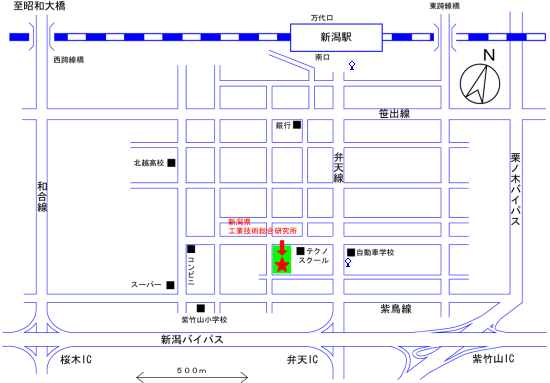 貴社名貴社名役職氏名住所住所住所TELE-mailアドレスE-mailアドレスE-mailアドレスFAX希望コース□蛍光Ｘ線分析　　　□赤外分光分析□蛍光Ｘ線分析　　　□赤外分光分析手話通訳等の希望　　□講習会次第①蛍光Ｘ線分析コース 8:45 ～  9:05　　受付 9:05 ～  9:10　　あいさつ 9:10 ～  9:50　　座学（下越技術支援センター　主任研究員　河原　崇史）金属や鉱物など様々な材料を構成している元素を分析するのに有効な蛍光Ｘ線分析の原理および応用例について解説します。 9:50 ～ 11:50　　分析実習（適宜休憩を入れます）11:50 ～ 12:00　　質疑応答②赤外分光分析コース12:45 ～ 13:05　　受付13:05 ～ 13:10　　あいさつ13:10 ～ 13:50　　座学（下越技術支援センター　専門研究員　渋谷　恵太）プラスチックなどの有機物の同定を行うのに有効な赤外分光分析の原理および応用例について解説します。13:50 ～ 15:50　　分析実習（適宜休憩を入れます）15:50 ～ 16:00　　質疑応答